                    Education Committee 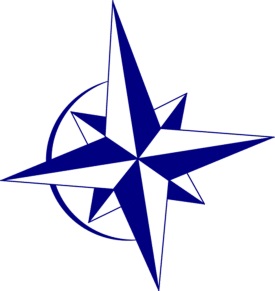                                                   Report March 21, 2014M I C H I G A N			   H E A L T H  S C I E N C E S L I B R A R I E S A S S O C I A T I O N w w w . m h s l a . o r g2013-14 Education CommitteeMelanie BednarskiDiane HummelAndrea Kepsel, ChairSherri McConnellAlexandra SarkozyKate SaylorPatty SupnickThe Education Committee has received signed letters of agreement to speak/teach at the conference from all but two speakers, and these are expected to arrive this week.Based on the proposed Education and Local Arrangements budgets, proposed vendor support, and attendance trends from the last few years, conference fees can remain the same as 2013 (pending on board approval).  At these costs we will need 33.4 full conference registrants to break even, which is on par with what we have had in the past.  The breakdown of fees is as follows:The student scholarship announcement and form will be available soon.  The application period is March 31 – April 30.  The announcement will be distributed to Wayne State, University of Michigan, and Oakland Community College, as well as be posted on the website and to the MHSLA and MDMLG listservs, and published in the MHSLA newsletter.The first call for poster and lightning round presenters will be going out at the beginning of April, with a second call going out in early June and applications being accepted until July 30, 2014.  Announcements will be distributed to the MHSLA, MDMLG, SLA, and LISP listservs, as well as published in the MHSLA newsletter and posted online.There is an upcoming MLA webcast on April 16, 2014, from 1-2pm Central time (2-3pm Eastern) titled “Librarians Collaborating to Produce Systematic Reviews: Project Launch to Publication”.  Those sites interested in applying for sponsorship should apply directly to the GMR by March 21, 2014, with announcements being made to applicants by March 25th.  MHSLA has approved funding for two additional sites that were not successful in being selected by the GMR, and these sites will be notified within a similar timeframe.Respectfully submitted,Andrea KepselMember FeeNon-Member FeeFull Conference Fee$ 310$ 360Two Day Fee$ 255$ 305One Day Fee$ 155$ 205Additional Special Event Ticket$ 50$ 50Late Fee$ 50$ 50